“STRIVING TO SUCCEED” DAILY JOURNAL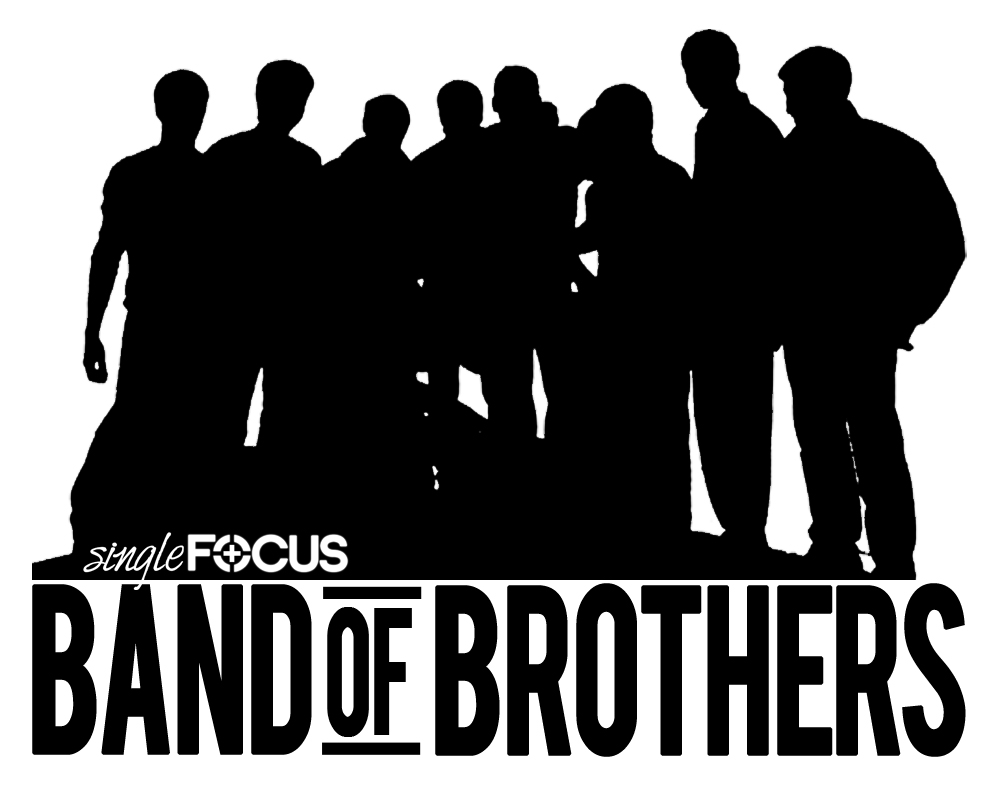 Name: 		Week: 	Did you complete your reading from Not Even a Hint this week? 	NOTES• Underlines indicate passages/resources that may be changed based upon the particular sin struggle.• 2 Peter 1:1-15, however, is fitting for any struggle — www.singlefocusindy.org/2-peter.• Another helpful study is The Armor of God — www.singlefocusindy.org/the-armor-of-god.• “Standard, power, motive to change” = from Sex Is Not the Problem (Lust Is) by Joshua Harris (pp. 23ff)SMTWThFSProactive Pursuit of ChristPray Matthew 6:13 3 times a day for 2 minutes each time (believe 1 John 5:14-15).Proactive Pursuit of ChristPray to God and preach to yourself 2 Peter 1:1-15 for at least 2 minutes once a day.Proactive Pursuit of ChristWhen did you remind yourself today of the right standard, power, and motive to change and grow?Proactive Pursuit of ChristWhat did you do today to commune with Christ in His Word? (believe Matthew 6:33)Momentary Battle with SinProvide details about the struggle (nature of temptation, source, location, duration, result, etc.).Momentary Battle with SinIn the moment of temptation, did you pray (Hebrews 4:16)?  What did you pray?Momentary Battle with SinIn the moment of temptation, did you preach truth to yourself (Ephesians 6:10ff)?  What did you preach?